Meeting MinutesProvidence Hills HOA Special Meeting August 16, 2023Meeting Location: Clubhouse (2663 Providence Hills Drive)Participants:Present: Jose Diaz, Andrew McDermott, Jomar Roberts, Mujeeb Shah-KhanAbsent: Bob ArmetGuests: Mickey Bumgardner (Bumgardner Association Management), Unknown - residents still filing in.Call to OrderThe meeting began at 6:50 p.m. by Jomar Roberts.Opening RemarksJomar read the agenda he prepared and provided rules/structure for the meeting.Open Forum[No speakers]AdjournmentMotion to Adjourn made by Mujeeb Shah-Khan. Seconded by Andrew McDermott.
For: Mujeeb Shah-Khan, Andrew McDermott, Jose Diaz.
Against: Jomar Roberts.
Motion passes.
The meeting was adjourned at 6:56 p.m.Meeting Location: Clubhouse (2663 Providence Hills Drive)Participants:Present: Bob Armet, Jose Diaz, Andrew McDermott, Mujeeb Shah-KhanAbsent: Jomar RobertsGuests: Mickey Bumgardner (Bumgardner Association Management), 52 households – sign in sheet is attachedCall to OrderThe meeting began at 7:21 p.m. by Jose Diaz.Roll CallAll were present except for Jomar Roberts.Opening RemarksPurpose of meeting: Gather facts from those at the pool or were affected by the incident at the pool on August 13.Board of Directors provided introductions.Overview of event: Incident at the pool on August 13 involving Dr. Roberts and his wife, and as a result, the board temporarily revoked pool privileges for the Roberts family pending the opportunity to review what took place.There is a sign up sheet for residents, up to 5 minutes per household. Residents can speak to the board – but this is not a debate back and forth.Open ForumTaisha Roberts: Recounted her experience from August 13 on the pool deck; involved multiple identification checks.Akash Prasad: Talked about his experience being reached out to following the event from his role/status in the community.Taryn Burns: Recounted her experience from August 13 on the pool deck; offered to provide the Board with her experience.Mike Avara: Recounted his experience from August 13 on the pool deck; involved trying to calm Dr. Roberts down.Caroline Byrne: Talked about her pride within our neighborhood, noticing the young age of the pool and how they may handle conflict with an adult; recommended an app for access so it is not up to young lifeguards.Rodney Sutherland: Recounted his experience from August 13 on the pool deck; reminded that we are first and foremost humans and deserve love.Steve Woitovich: Was at the pool, but not when the incident occurred. Talked about his experience at the pool over 27 years living in Providence Hills and always needing to bring a pool tag.Ellen Estes: Lived in Providence Hills since 1997. Spoke about her beliefs of how to act around children; desiring for an inclusive community.Gail Allocco: Mother of the 16 year old lifeguard who asked to see the pool passes; asked for community to visualize from a prepared prompt.Jose Diaz: Spoke on who our lifeguards are and next steps with the pool management company to keep the pool open in the short-termChris Buccino: Asked what goes in place to assure this does not happen again.Jose Diaz: Spoke on temporary ban of Roberts family being based on behavior and profanity seen at event on August 13. All residents present tonight are encouraged to show up in the future to promote and advance change.Eric Vogl: Asked that this meeting is a procedure to see the system work.AdjournmentMotion to convene in Executive Session made my Mujeeb Shah-Khan. Seconded by Andrew McDermott. 
Vote unanimous. The meeting ended at 8:12 p.m. 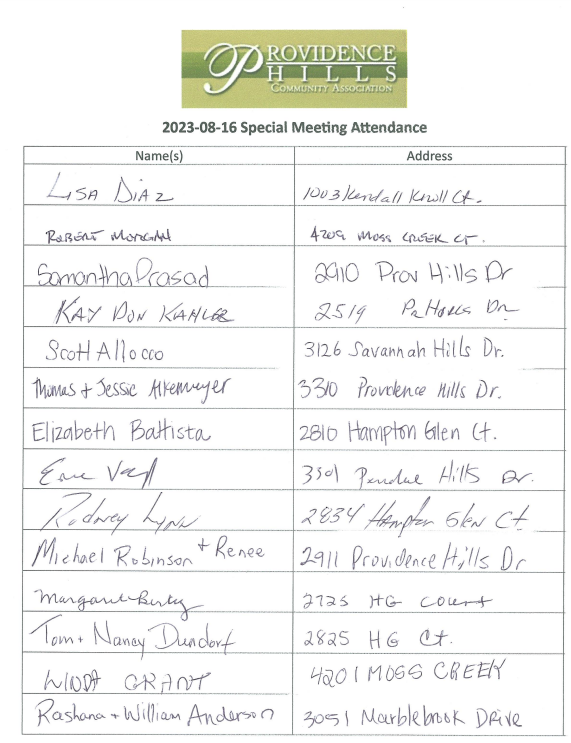 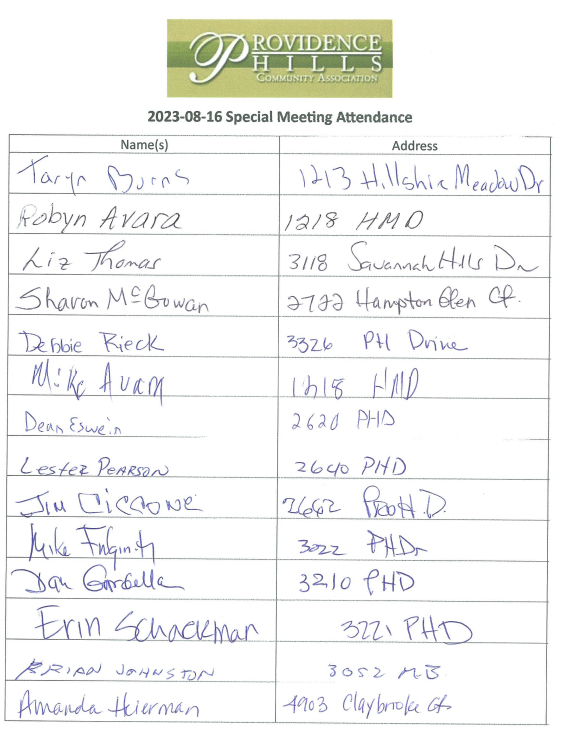 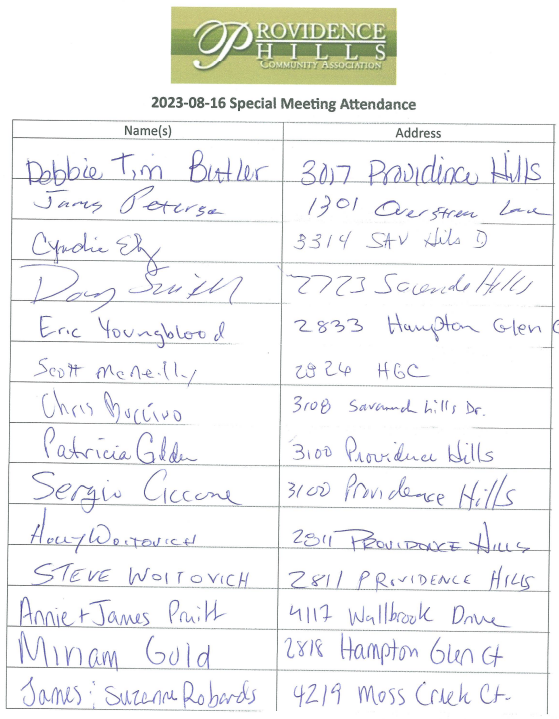 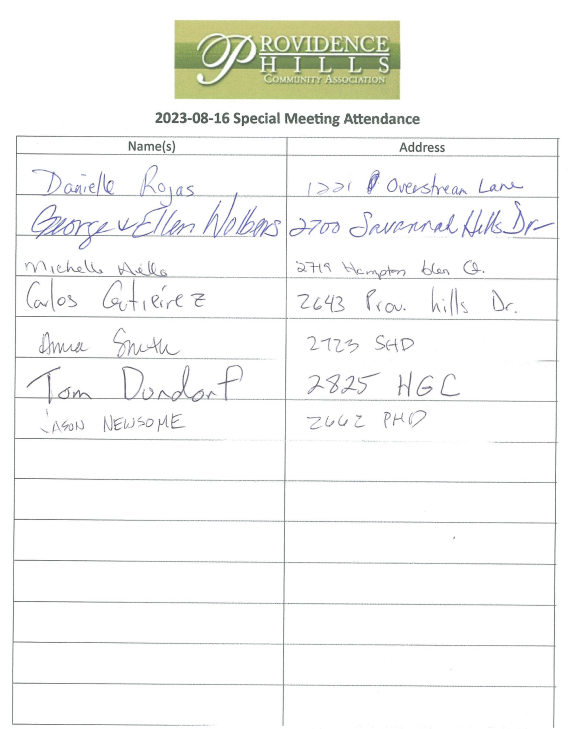 